Компьютерный классДля  обучения граждан пожилого возраста  и инвалидов основам компьютерной грамотности.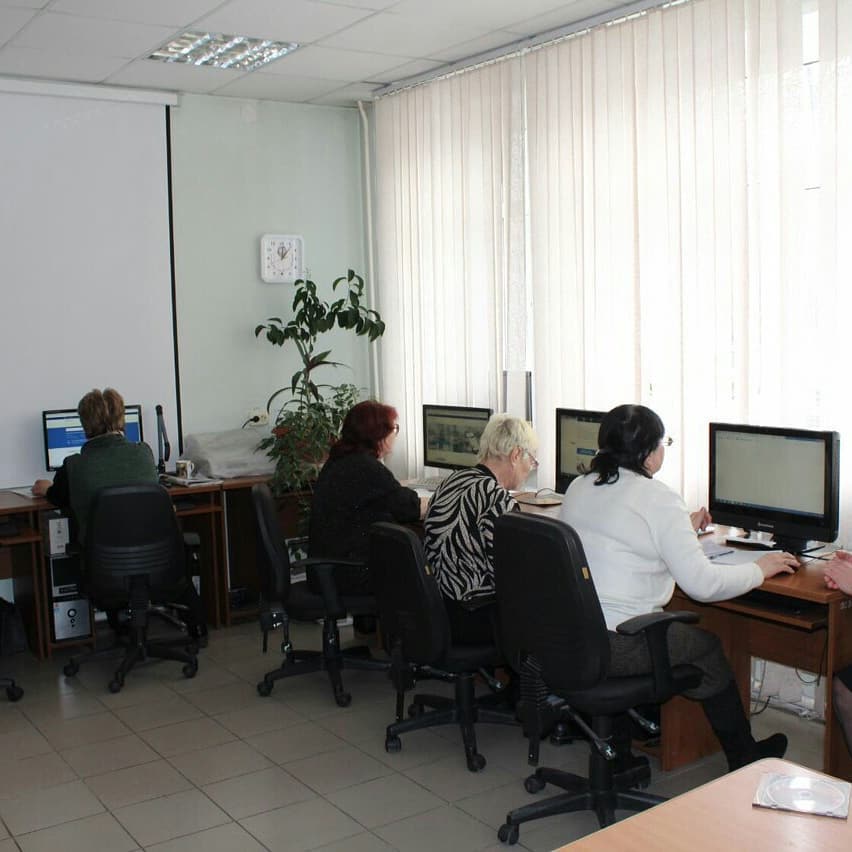 Класс оборудован компьютерной техникой, все компьютеры имеют доступ к глобальной сети Интернет, в процессе обучения используется проектор, одно место оборудовано для слабовидящих граждан с обучением  по системе Брайля. На занятиях можно освоить навыки пользования персональным компьютером (в программу курса входит знакомство с файлами и папками, создание, копирование, перемещение информации на различных магнитных носителях, упорядочивание большого количества информации и цифровых фотографий на своих компьютерах). Знакомство с возможностями сети Интернет, позволяет в дальнейшем оплачивать услуги ЖКХ, покупать лекарства через Интернет, а так же общаться с друзьями и родными через социальные сети и электронную почту, получать интересующую информацию (законы, медицина, наука, политика,  искусство, музыка  и пр.), развивать свои творческие способности. В обучении применяется индивидуальный подход к клиенту в зависимости от состояния здоровья и имеющихся знаний. Владение компьютером  в настоящее время  является необходимостью для людей любого возраста. Компьютерные курсы для пенсионеров помогут людям старшего поколения оставаться активными участниками современной жизни.Записаться на курсы можно в удобное для вас время.
Занятия ведутся в группах по 5 человек в 2 смены.Справки по телефону: 8 (391) 2-66-91-57, 299-47-08,  299-47-09.